Филиал Муниципальное автономное общеобразовательное учреждение «Прииртышская средняя общеобразовательная школа»- «Верхнеаремзянская средняя общеобразовательная школа им. Д.И.Менделеева»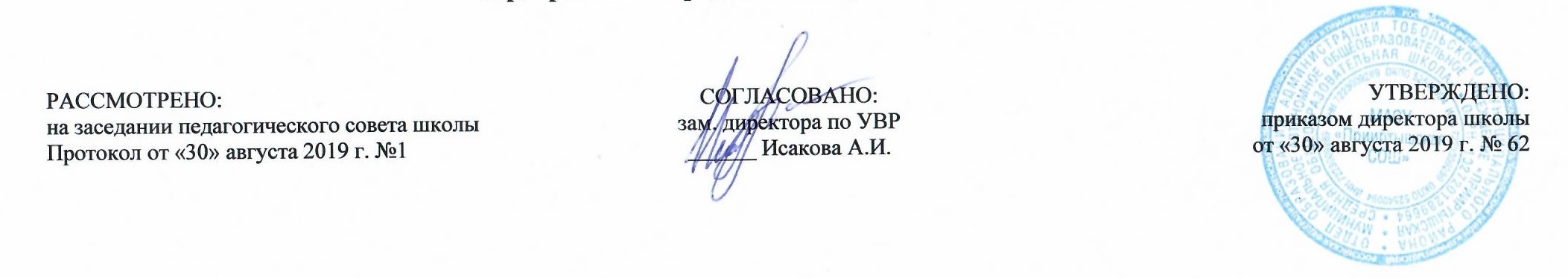 РАБОЧАЯ ПРОГРАММА по русскому языкудля 3 классана 2019-2020 учебный годПланирование составлено в соответствии ФГОС НОО	Составитель программы: Захарова Н.К..,учитель начальных классов высшей квалификационной категории2019 годс.Верхние АремзяныПланируемые результаты освоения учебного предмета «Русский язык»Развитие речиОбучающийся научится:участвовать в устном общении на уроке (слушать собеседников, говорить на обсуждаемую тему, соблюдать основные правила речевого поведения); выражать собственное мнение, обосновывать его с учётом ситуации общения;осознавать ситуацию общения: с какой целью, с кем и где происходит общение; выбирать адекватные языковые и неязыковые средства в соответствии с конкретной ситуацией общения;применять речевой этикет в ситуациях учебного и речевого общения, в том числе при обращении с помощью средств ИКТ; соблюдать правила вежливости при общении с людьми, плохо владеющими русским языком;анализировать свою и чужую речь при слушании себя и речи товарищей (при ответах на поставленный учителем вопрос, при устном или письменном высказывании) с точки зрения правильности, точности, ясности содержания;строить предложения для решения определённой речевой задачи, для завершения текста, для передачи основной мысли текста, для выражения своего отношения к чему-либо;понимать содержание читаемого текста, замечать в нём незнакомые слова, находить в нём новую для себя информацию для решения познавательной или коммуникативной задачи;понимать тему и главную мысль текста, подбирать к тексту заголовок по его теме или главной мысли, находить части текста, определять их последовательность, озаглавливать части текста;восстанавливать последовательность частей или последовательность предложений в тексте повествовательного характера;распознавать тексты разных типов: описание, повествование, рассуждение;замечать в художественном тексте языковые средства, создающие его выразительность;знакомство с жанрами объявления, письма;строить монологическое высказывание на определённую тему, по результатам наблюдений за фактами и явлениями языка.Обучающийся получит возможность научиться:определять последовательность частей текста, составлять план текста, составлять собственные тексты по предложенным и самостоятельно составленным планам;пользоваться самостоятельно памяткой для подготовки и написания письменного изложения учеником;письменно (после коллективной подготовки) подробно или выборочно передавать содержание повествовательного текста, предъявленного на основе зрительного восприятия; сохранять основные особенности текста-образца; грамотно записывать текст; соблюдать требование каллиграфии при письме;составлять под руководством учителя небольшие повествовательный и описательный тексты на близкую жизненному опыту детей тему, по рисунку, репродукциям картин художников (в «Картинной галерее» учебника) и опорным словам, на тему выбранной учениками пословицы или поговорки;использовать в монологическом высказывании разные типы речи: описание, рассуждение, повествование;пользоваться специальной, справочной литературой, словарями, журналами, Интернетом при создании собственных речевых произведений на заданную или самостоятельно выбранную тему;находить и исправлять в предъявленных предложениях, текстах нарушения правильности, точности, богатства речи;проверять правильность своей письменной речи, исправлять допущенные орфографические и пунктуационные ошибки.Система языкаФонетика, орфоэпия, графикаОбучающийся научится:характеризовать звуки русского языка: гласный — согласный, гласный ударный — безударный, согласный твёрдый — мягкий, парный — непарный, согласный глухой — звонкий, парный — непарный (в объёме изученного);определять функцию разделительного твёрдого знака (ъ) в словах;устанавливать соотношение звукового и буквенного состава в словах типа мороз, ключ, коньки, в словах с йотированными гласными е, ё, ю, я (ёлка, поют), в словах с разделительными ь, ъ знаками (вьюга, съел), в словах с непроизносимыми согласными;осуществлять звуко-буквенный анализ доступных по составу слов;произносить звуки и сочетания звуков в соответствии с нормами литературного языка (круг слов определён словарём произношения в учебнике);использовать знание алфавита для упорядочивания слов и при работе со словарями и справочниками;применять знания фонетического материала при использовании правил правописания;пользоваться при письме небуквенными графическими средствами: пробелом между словами, знаком переноса, абзаца.Обучающийся получит возможность научиться:осуществлять звуко-буквенный разбор слова самостоятельно по предложенному в учебнике алгоритму;оценивать правильность проведения звуко-буквенного анализа слова;соблюдать нормы русского языка в собственной речи и оценивать соблюдение этих норм в речи собеседников (в объёме орфоэпического словаря учебника);пользоваться орфоэпическим словарём при определении правильного произношения слова (или обращаться за помощью к другим орфоэпическим словарям русского языка или к учителю, родителям и др.).ЛексикаОбучающийся научится:находить в предложении и тексте незнакомое слово, определять его значение по тексту или толковому словарю; спрашивать о значении слова учителя;наблюдать над употреблением синонимов и антонимов в речи, подбирать синонимы и антонимы к словам разных частей речи, уточнять их значение;иметь представление об омонимах; приобретать опыт различения в предложениях и текстах омонимов;иметь представление о фразеологизмах (устойчивых сочетаниях слов); приобретать опыт различения в предложениях и текстах фразеологизмов;наблюдать за использованием фразеологизмов в упражнениях учебника, осознавать их значение в тексте и разговорной речи;распознавать слова, употреблённые в прямом и переносном значении (простые случаи);иметь представление о некоторых устаревших словах и их использовании в речи;пользоваться словарями при решении языковых и речевых задач.Обучающийся получит возможность научиться:осознавать, что понимание значения слова — одно из условий умелого его использования в устной и письменной речи;замечать в художественном тексте слова, употреблённые в переносном значении, а также эмоционально-оценочные слова, сравнения, олицетворения (без терминологии);оценивать уместность использования слов в тексте;подбирать синонимы для устранения повторов в тексте;выбирать слова из ряда предложенных для успешного решения коммуникативных задач;размышлять над этимологией некоторых слов-названий;приобретать опыт редактирования употреблённых в предложении (тексте) слов.Состав слова (морфемика)Обучающийся научится:владеть опознавательными признаками однокоренных слов;различать однокоренные слова и различные формы одного и того же слова;различать однокоренные слова и слова с омонимичными корнями, однокоренные слова и синонимы;находить в словах с однозначно выделяемыми морфемами окончание, основу (простые случаи), корень, приставку, суффикс;выделять нулевое окончание;подбирать слова с заданной морфемой;образовывать слова с помощью приставки (или суффикса), осознавать значение новых слов.Обучающийся получит возможность научиться:находить корень в однокоренных словах с чередованием согласных в корне;различать изменяемые и неизменяемые слова;узнавать сложные слова (типа вездеход, вертолёт и др.), выделять в них корни; находить соединительные гласные (интерфиксы) в сложных словах;сравнивать, классифицировать слова по их составу;соотносить слова с предъявляемыми к ним моделям, выбирать из предложенных слов слово, соответствующее заданной модели, составлять модель заданного слова;осознавать значения, вносимые в слово суффиксами и приставками (простые случаи);наблюдать над способами образования слов при помощи приставки (или суффикса);разбирать по составу слова с однозначно выделяемыми морфемами в соответствии с предложенным в учебнике алгоритмом, оценивать правильность проведения разбора по составу;подбирать однокоренные слова и формы одного и того же слова с целью проверки изучаемых орфограмм в корне слова, использовать графический образ изучаемых приставок и суффиксов для правописания слов с этими приставками и суффиксами.МорфологияОбучающийся научится:распознавать части речи на основе усвоенных признаков (в объёме программы);распознавать имена существительные; находить начальную форму имени существительного; определять грамматические признаки (род, число, падеж); изменять имена существительные по числам и падежам;распознавать имена прилагательные; определять зависимость имени прилагательного от формы имени существительного; находить начальную форму имени прилагательного; определять грамматические признаки (род, число, падеж); изменять имена прилагательные по числам, родам (в единственном числе), падежам (первое представление);распознавать глаголы; определять начальную (неопределённую) форму глаголов (первое представление), различать глаголы, отвечающие на вопросы что делать? и что сделать? определять грамматические признаки глагола — форму времени, число, род (в прошедшем времени);распознавать личные местоимения (в начальной форме), определять грамматические признаки: лицо, число, род (у местоимений 3-го лица); использовать личные местоимения для устранения неоправданных повторов;узнавать имена числительные (общее представление); распознавать количественные и порядковые имена числительные;устанавливать отличие предлогов от приставок, значение частицы не.узнавать союзы и, а, но и понимать их роль в предложении;подбирать примеры слов и форм разных частей речи; наблюдать их употребление в тексте и устной речи, правильно употреблять в речи части речи и их формы.Обучающийся получит возможность научиться:производить морфологический разбор изучаемых самостоятельных частей речи (в объёме программы), пользуясь алгоритмом разбора в учебнике;наблюдать над словообразованием частей речи;замечать в устной и письменной речи речевые ошибки и недочёты в употреблении изучаемых форм частей речи.СинтаксисОбучающийся научится:различать предложение, словосочетание и слово;выделять предложения из потока устной и письменной речи, оформлять их границы;определять вид предложений по цели высказывания (повествовательные, вопросительные, побудительные) и по интонации (восклицательные и невосклицательные), правильно интонировать эти предложения; составлять такие предложения;различать понятия «члены предложения» и «части речи»;находить главные (подлежащее и сказуемое) и второстепенные члены предложения (без деления на виды);устанавливать при помощи вопросов связь между словами в предложении; отражать её в схеме;соотносить предложения со схемами, выбирать предложение, соответствующее схеме;различать распространённые и нераспространённые предложения, составлять такие предложения;отличать основу предложения от словосочетания; выделять в предложении словосочетания;разбирать предложение по членам предложения: находить грамматическую основу (подлежащее и сказуемое), ставить вопросы к второстепенным членам предложения, определять, какие из них поясняют подлежащее или сказуемое, или другие второстепенные члены, выделять из предложения словосочетания.Обучающийся получит возможность научиться:устанавливать в словосочетании связь главного слова с зависимым при помощи вопросов;выделять в предложении основу и словосочетания;находить в предложении обращение (в начале, в середине, в конце);опознавать простое и сложное предложения, определять части сложного предложения;выполнять в соответствии с предложенным в учебнике алгоритмом разбор простого предложения (по членам, синтаксический),      оценивать правильность разбора.Орфография и пунктуацияОбучающийся научится:применять ранее изученные правила правописания, а также:непроизносимые согласные;разделительный твёрдый знак (ъ);непроверяемые гласные и согласные в корне слова, в том числе с удвоенными согласными (перечень см. в словаре учебника);гласные и согласные в неизменяемых на письме приставках и суффиксах;мягкий знак после шипящих на конце имён существительных (речь, брошь, мышь);безударные родовые окончания имён прилагательных;раздельное написание предлогов и слитное написание приставок;раздельное написание частицы не с глаголами;подбирать примеры с определённой орфограммой;обнаруживать орфограммы по освоенным опознавательным признакам в указанных учителем словах (в объёме изучаемого курса);определять разновидности орфограмм и соотносить их с изученными правилами;применять разные способы проверки правописания слов: изменение формы слова, подбор однокоренных слов, использование орфографического словаря;безошибочно списывать текст с доски и учебника (объёмом 65—70 слов);писать под диктовку текст (объёмом 55—60 слов) в соответствии с изученными правилами правописания;проверять собственный и предложенный текст, находить и исправлять орфографические и пунктуационные ошибки.Обучающийся получит возможность научиться:применять правила правописания:соединительные о и е в сложных словах (самолёт, вездеход);е и и в суффиксах имён существительных (ключик — ключика, замочек — замочка);запятая при обращении;запятая между частями в сложном предложении;безударные родовые окончания имён прилагательных, глаголов в прошедшем времени;при составлении собственных текстов использовать помощь взрослого или словарь, пропуск орфограммы или пунктограммы (чтобы избежать орфографической ошибки).Содержание учебного предмета «Русский язык» (170 часов)  Язык и речь (2 часа)Виды речи. Речь, её назначение. Речь — отражение культуры человека.Язык, его назначение и его выбор в соответствии с целями и условиями общения.Формирование представлений о языке как основе национального самосознания.  Текст, предложение, словосочетание (13 часов)Признаки текста: смысловая связь предложений в тексте, законченность, тема, основная мысль.Построение текста: вступление, основная часть, заключение.Типы текстов: повествование, описание, рассуждение. Предложения по цели высказывания (повествовательные, вопросительные, побудительные) и по интонации (восклицательные и невосклицательные)Знаки препинания в конце предложений. Подлежащее и сказуемое — главные члены предложения. Второстепенные члены. Связь слов в предложении. Распространенные и нераспространенные предложения. Словосочетание. Связь слов в словосочетании. Главное и зависимое слово в словосочетании.Слово в языке и речи (18 часов) Слово и его лексическое значение. Однозначные и многозначные слова. Прямое и переносное значение слов. Синонимы. Антонимы. Омонимы (общее представление). Словосочетание как сложное название предмета. Устойчивые сочетания слов (фразеологизмы) (общее представление). Упражнение в распознавании изученных лексических групп слов в речи, выборе наиболее точного слова для выражения мысли. Работа со словарями учебника.Имя существительное, местоимение, имя прилагательное, глагол. Имя числительное как часть речи (общее представление). Слово и слог. Гласные звуки. Буквы, обозначающие гласные звуки. Правописание слов с безударными гласными в корне слова и ударными гласными после шипящих. Согласные звуки. Буквы, обозначающие согласные звуки. Правописание слов с парным по глухости-звонкости согласным звуком в корне слова. Мягкий знак (Ь) как показатель мягкости согласного звука. Разделительный (Ь) мягкий знак. Упражнение в правописании слов с изученными орфограммами. Перенос слов  Состав слова (17 часов).Основа и окончание слова. Общее понятие о значимых частях слова — корне, приставке, суффиксе, окончании. Наблюдения над изменением формы слова с помощью окончаний и образованием слов с помощью приставок и суффиксов. Однокоренные слова и формы одного и того же слова (сопоставление). Приставка как значимая часть слова. Правописание гласных и согласных в приставках о-, об-(обо-), от- (ото-), до-, по-, под- (подо-), про-, за-, на-, над-, в- (во-), с- (со-), вы-, пере-.  Правописание частей слова (28 ч)Распознавание орфограмм в разных частях слова и особенности проверки их написания. Способы проверки орфограмм в корне слова (сопоставление). Правописание парных звонких и глухих согласных. Распознавание орфограмм в разных частях слова и особенности проверки их написания. Способы проверки орфограмм в корне слова (сопоставление). Правописание проверяемых и непроверяемых безударных гласных в корне слова. Чередование согласных в корне слова: пеку— печь, лицо — личный, бег — бежать, верх — вершина, вязать — вяжет и др. Распознавание орфограмм в разных частях слова и особенности проверки их написания. Способы проверки орфограмм в корне слова (сопоставление). Правописание непроизносимых согласных в корне слова. Части речи (75 часов).Общее знакомство с частями речи (имя существительное, имя прилагательное, глагол, местоимение, предлоги). Имя существительное как часть речи: общее значение, вопросы, роль в предложении. Имена существительные одушевленные и неодушевленные. Имена существительные собственные и нарицательные. Заглавная буква в собственных именах существительных. Род имен существительных. Правописание безударных гласных в родовых окончаниях Склонение имен существительных с ударными окончаниями в единственном числе. Распознавание падежей. Ь после шипящих на конце имен существительных женского рода (речь, вещь, рожь, мышь) и его отсутствие на конце имен существительных мужского рода (товарищ, мяч). Имена существительные, которые употребляются только в единственном числе (молоко, молодёжь) или только во множественном числе (очки, ножницы). Имя прилагательное как часть речи: общее значение, вопросы, роль в предложении. Имена прилагательные, близкие и противоположные по смыслу. Употребление в речи прилагательных-антонимов. Изменение имен прилагательных по родам и числам при сочетании с именами существительными. Правописание окончаний -ий, -ый, -ая, -яя, -ое, -ее, -ие, -ые. Глагол как часть речи: общее значение, вопросы, роль в предложении. Начальная форма. Глаголы совершенного и несовершенного вида (ознакомление без термина). Изменение глаголов по числам и временам. Настоящее, прошедшее, будущее время. Окончания глаголов в прошедшем времени. Правописание не с глаголами. Глаголы, близкие и противоположные по смыслу (антонимы и синонимы). Выбор наиболее точного глагола для выражения мысли. Многозначность глаголов. Употребление глаголов в прямом и переносном значении. Повторение изученного за год (17 часов).Текст и предложение. Повествовательные, побудительные, вопросительные предложения. Состав слова. Правописание звонких, глухих, непроизносимых, двойных согласных, безударных гласных в корне слова. Разделительные ъ и ь. Части речи: имя существительное, имя прилагательное, глагол. Тематическое планирование№Тема урокаКол-во часовРаздел:  Язык и речьРаздел:  Язык и речь21Наша речь. Виды речи                    12Наш язык1Раздел: Текст, предложение, словосочетаниеРаздел: Текст, предложение, словосочетание131Текст. Типы текстов.12Предложение. 13Виды предложения по цели высказывания.14 Виды предложения по интонации. 15Предложения с обращениями. Словарный диктант.16Обучающее изложение.17Главные и второстепенные члены предложения.18Главные и второстепенные члены предложения.19 Простое и сложное предложение. 110Словосочетание.   111 Словосочетание.   112Контрольный диктант по теме «Предложение». 113 Анализ контрольного диктанта. Лексическое значение слова. Однозначные и многозначные слова. 1Раздел: Слово в языке и речиРаздел: Слово в языке и речи181Синонимы и антонимы.12Омонимы. Словарный диктант.13Слово и словосочетание.14Фразеологизмы.15Обучающее изложение.16Части речи. 17Имя существительное. 18Имя прилагательное. 19Глагол.110Что такое имя числительное? 111Однокоренные слова.  112Звуки и буквы. Гласные звуки.113Звуки и буквы. Согласные звуки.114Звонкие и глухие согласные звуки. Разделительный мягкий знак.115Обучающее изложение.116Обобщение и закрепление изученного. Проект «Рассказ о слове».117Контрольный диктант по теме «Слово в языке и речи».118Анализ контрольного диктанта. Что такое корень слова?1Раздел: Состав словаРаздел: Состав слова171Как найти в слове корень?12Сложные слова.  Словарный диктант.13Что такое окончание? Как найти в слове окончание?14Что такое окончание? Как найти в слове окончание?15Что такое приставка? Как найти в слове приставку?16Значения приставок17Что такое суффикс? Как найти в слове суффикс?18Значение суффиксов.19Итоговая контрольная работа за I четверть.110Анализ контрольной работы.111Проект «Семья слов».112Что такое основа слова?113Сочинение по репродукции картины А. А. Рылова "В голубом просторе"114Обобщение знаний о составе слова. Словарный диктант115Обучающее изложение.116Контрольный диктант по теме "Состав слова".117Анализ контрольного диктанта. В каких значимых частях слова есть орфограммы?1Раздел: Правописание частей словаРаздел: Правописание частей слова281Правописание слов с безударными гласными в корне12Правописание слов с безударными гласными в корне.13Правописание слов с безударными гласными в корне. Объяснительный диктант14Правописание слов с глухими и звонкими согласными в корне.15Правописание слов с глухими и звонкими согласными в корне.16Правописание слов с глухими и звонкими согласными в корне.17Правописание слов с глухими и звонкими согласными в корне.18Обучающее изложение. Составление текста по сюжетному рисунку19Правописание слов с непроизносимыми согласными в корне.110Правописание слов с непроизносимыми согласными в корне.111Правописание слов с непроизносимыми согласными в корне.112Правописание слов с удвоенными согласными. Словарный диктант113Правописание слов с удвоенными согласными.114Сочинение по репродукции картины В.М. Васнецова "Снегурочка".115Контрольный диктант по теме «Правописание корней слов».116Анализ контрольного диктанта. Правописание суффиксов и приставок.117Правописание суффиксов и приставок.118Правописание суффиксов и приставок.119Правописание приставок и предлогов.120Правописание приставок и предлогов121Правописание слов с разделительным твёрдым знаком.122Итоговая контрольная работа за II четверть.123Анализ контрольной работы.124Обучающее изложение.125Разделительные твёрдый и мягкий знаки.126Разделительные твёрдый и мягкий знаки.127Контрольный диктант по теме «Правописание частей слова».128Анализ контрольного диктанта. Проект «Составляем орфографический словарь».1Раздел: Части речиРаздел: Части речи751Части речи.12Имя существительное и его роль в речи.13Одушевлённые и неодушевлённые имена существительные.14Одушевлённые и неодушевлённые имена существительные. Словарный диктант15Обучающее изложение. 16Собственные и нарицательные имена существительные.17Проект "Тайны имен"18Число имен существительных.19Число имён существительных. 110Род имён существительных.111Род имён существительных.112Мягкий знак на конце имён существительных после шипящих.113Мягкий знак на конце имён существительных после шипящих.114Обучающее изложение. 115Контрольный диктант по теме «Имя существительное».116Анализ контрольного диктанта. Склонение имён существительных.117Падеж имён существительных.118Падеж имён существительных.119Сочинение по картине И.Я. Билибина «Иван-царевич и лягушка-квакушка».120Именительный падеж имен существительных. Словарный диктант.121Родительный падеж имен существительных.122Дательный падеж имен существительных.123Винительный падеж имен существительных.124Творительный падеж имен существительных.                           125Предложный падеж имен существительных.                              126Обучающее изложение.127Падежи. Закрепление материала128Сочинение по картине К.Ф. Юона «Конец зимы. Полдень».129Обобщение знаний. «Части речи»130Контрольный диктант по теме «Имя существительное».131Анализ контрольного диктанта. Проект «Зимняя страничка».132Значение и употребление имён прилагательных в речи. Словарный диктант            133Значение и употребление имён прилагательных в речи.134Роль имен прилагательных в тексте.                  135Текст-описание. 136Отзыв по картине М.А. Врубеля «Царевна-Лебедь». 137Род имен прилагательных. 138Изменение имён прилагательных по родам.139Изменение имён прилагательных по родам.140Число имен прилагательных. 141Число имен прилагательных.142Итоговая контрольная работа за III четверть.143Анализ контрольной работы.144Изменение имён прилагательных по падежам. Словарный диктант                      145Изменение имён прилагательных по падежам.146.Обобщение знаний об имени прилагательном. 147Отзыв по картине В.А. Серова «Девочка с персиками». 148Обобщение знаний. Проект «Имена прилагательные в загадках».149Личные местоимения. 150Изменение личных местоимений по родам. 151Местоимение. 152Местоимение. Проверочная работа.153Обучающее изложение.154Значение и употребление глаголов в речи.155Значение и употребление глаголов в речи.156Значение и употребление глаголов в речи.157Неопределенная форма глагола.     158Неопределенная форма глагола.     159Число глаголов.    160Число глаголов.161Времена глаголов.                 162Времена глаголов. 2-е лицо глаголов.163Изменение глаголов по временам.                164Изменение глаголов по временам. 165.Обучающее изложение. 166Род глаголов в прошедшем времени.                 167Род глаголов в прошедшем времени.168Правописание частицы не с глаголами.169Правописание частицы не с глаголами.170Обобщение знаний о глаголе. 171Обобщение знаний о глаголе. Проверочная работа  «Глагол»             172Обобщение знаний. «Глагол»173Обобщение знаний.  «Глагол»174Контрольный диктант по теме «Глагол».175Анализ контрольного диктанта. 1Раздел: Повторение изученного за годРаздел: Повторение изученного за год171Части речи. Словарный диктант                    12Обучающее изложение.13Части речи.14Обобщение изученного о слове, предложении. 15Правописание окончаний имён прилагательных. 16Правописание приставок и предлогов. 17Правописание безударных гласных. Объяснительный диктант                18.Итоговая контрольная работа за IV четверть.19Анализ контрольной работы.110Правописание парных и непроизносимых согласных. 111Правописание значимых частей слова.112Обучающее изложение. 113Однокоренные слова.114Обобщение изученного. Сочинение на тему «Почему я жду летних каникул».115Обобщение изученного по курсу "Русский язык" в 3 классе116Обобщающий урок. КВН «Знатоки русского языка».117.Обобщающий урок.1Итого170